Summer-School 2014		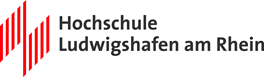 August, 13 – September, 03 Application formPlease send completed form until May 1, 2014 by email to alexandra.ege@hs-lu.de	Personal information	Academic background	Application detailsPaymentPayment is to be made upon acceptance but not later than June 30th 2014.By signing this application form, I certify that I wish to participate in the International Summer School 2014 in Ludwigshafen am Rhein.___________________					____________________Date, place							Signature of participantFirst Name:Last Name:Gender:Date of Birth (dd/mm/yy):Place of Birth (City / Country)Nationality:Address:E-Mail:Phone number:Passport number:Emergency contact (phone number):Do you have any special needs that might be relevant for us?Home institution:Field of study:German language skills:                  no□                 yes□   which level